The Royal Scottish County Dance Society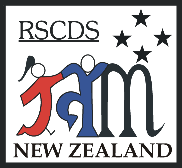 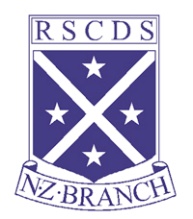 New Zealand Branch Inc.Junior Associate Membership (JAM)_________________________________________________________________________Confirmation of application to hold Medal TestsReturn to: jam@dancescottish.org.nz no later than 4 weeks before the date of the testsConfirmed date and time of tests: _________________________________________________  Full address of venue where tests will be held: ___________________________________________________________________________________________________________________Local Organiser of Tests: _______________________________________________________Address: ________________________________________________________________________________________________________________________________________________Telephone: _______________________   Mobile number: _____________________________Email: ______________________________________________________________________Person in charge on day of tests (if different from above):Name: ______________________________________________________________________Address: ________________________________________________________________________________________________________________________________________________Telephone: _______________________   Mobile number: _____________________________Email: ______________________________________________________________________Total number of candidates for Medal Tests: ________________________________________Please indicate the number of candidates for each test level on the next pageTest levelDances to be performedConfirmed number of candidatesBronzeBronze BarSilver Silver BarGold Gold BarTotalTotal